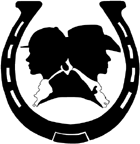 POWAY VALLEY RIDERS ASSOCIATION                GENERAL MEETING MINUTES DRAFT                         Sept 6, 2022Board Members Present: Jim, Nancy, Kasey, Sandy, Louann, Emily, Janice, Jost, SamCall to order: 7:04Pledge of AllegianceApproval of Minutes for August General Meeting:   Motion to Approve Sandy.  Second Nancy.  Motion Approved. Treasurer’s Report:  Total about $77K.  No balances due to weddings and family illness.  Board Member of the Month.  Sept & Oct: Jim and Nancy Membership: (Sandy Childers): 142 members.  We still have members with outstanding work hours.  Work Hours: Louann:  Rosters are going around for the meeting.  11 outstanding for work hour payments. Please volunteer for the Rodeo. Sign in with Sandy when you show up to work the Rodeo.  See Sandy to volunteer. Grounds and Maintenance (Jim Walls):  Sand will be delivered for Arena 1 tomorrow morning.  It will take a few days to work in.  We need to replace the Electrical Panel up front.  Somebody hit it with a trailer.  Jim is asking for $4600 for a new Electrical Panel.  This panel will give us enough power for lighting for Arena 2.  Arena would typically be done with LEDs at 120volt. It I switched.  This would bring power for Arena 2 in the front.  We can control the lighting from a panel in front.  Rodeo will share part of the cost.   Sandy motioned.  Julie seconded.  Sam wanted to know how much it would cost to bring lights to Arena 2.  We do not know yet how much it would cost for lights and we need to make sure the lights would not impede the neighbors.  The lights were $42K for Ring 1 and we already had the poles.  We may be able to put lighting on the existing poles as an interim solution.  Motion Carries. Dennis needs help cleaning up the grounds.  Chirine Roman Kurthi raked all the leaves and pine needles in the front.  She did an excellent job.  Dennis asked members to put jumps where they belong rather than randomly outside the arena.  Please do not leave them on the street side.  The Warmup Arena has a large pile of jumps in the corner.  New Business:  Nominating Committee:  Nancy said that we need a nominating committee to present a slate in September and in October there are elections.  Anita Gentry and Louann Schloss. Open Comments:  Corrie Vaus asked if we could hold some Working Equitation clinics.  We have a bunch of working equitation obstacles—Jill and Corrie to organize.  We would need to organize it as a clinic.  The Clinician will need insurance.  We also have the West Coast Ranch Horse Show on October 30th.  Kasey suggested a two-day clinic.    Skype: Shelley said that when she had Covid she attended on Skype.  She wanted to know about doing meetings on Skype again.  October has to be on the grounds due to elections.  That doesn’t mean we won’t revert during inclement weather to Skype. Jim still wants a tent.  Committee Reports:Trainers: (Emily).  Kyla sent her insurance.  We have no new trainers.  Trainers might want to put flyers in the PVRA booth for the Rodeo.  Chuckwagon  After the Rodeo, we will be turning off the walk-in cooler.  We have one refrigerator.  The condenser unit is clogged up.  Dennis said the temp in the cooler was 80 degrees and soda cans had popped. Jim said when he went in about a week ago and cycled the compressor.  Jim said the coil on top has to be kept clean.  Rentals (Nancy):  Currently there are none except the West Coast Ranch Horse show October 30th. Humane Society Evacuation:  We have not heard from the Humane Society.  Nancy wants the guidelines from the Humane Society.   Horse Shows:		Barrel Racing: August 27th was the last Event.  It went well.  Ramona Rodeo went that weekend.  There were 41 riders.  The next event is October 29th.  Dressage (Sam Miller): Done for the year.  Fun Shows (Kara). Show October 1st. Gymkhana (Jessica Crane): The last one had 20 riders.  Jessica made some connections to coordinate with other Gymkhana managers.  There is a Gymkhana this Saturday.  Hunter Jumper (Emily Franklin):  The next one is October 22nd.  Rental West Coast Ranch Horse Show is October 30th:  They have been large shows.  Kayla said there was Ranch Riding at the Tumbleweed shows in addition to their rail classes and wants someone (other than herself) to put on a PVRA ranch show.  Working Equitation (Janice Kall):  3 shows next year.  Maximum is 22 riders per show.  The last show made about $2K.  Polo (Sherry): Not doing anything until after the Rodeo.    Pony Club:  Amber Dahberg joined.  Up to 17 riders.  They are going to the Behind the Scenes at the Race Track this weekend.  Games Day September 11th.   The event is covered under Pony Club insurance.  Kasey asked about paperwork. Sam asked, what are the dates that we have to stop riding for the Rodeo.  They will continue to ride at 4:30 on Wednesday due to later start for schools. Rodeo (Nancy Kirchofer) Every day is one day closer. Bleachers are coming in Monday the 12th of September.   They will come down the 25th/26th.  Buy tickets from powayrodeo.com.  Do not buy tickets from EventTickets for $60. General admission is $25.   Sandy said that we still need volunteer workers. However, almost everyone attending the PVRA meeting has already volunteered. People will be put where they are needed.  We need someone who will drive the cart to empty trash.  If you are going to volunteer, please let Sandy know as well.    Sandy: We need people to work the Polo/PVRA booth and to be responsible for it.  The manager has to be there for all 3 shows. She would like the manager to set it up and staff it.  Kids can staff it.  We have old T-Shirts.  Sam Stuart put the pictures on the Tri-fold PVRA brochure.    People can volunteer for other PVRA members but it has to be designated ahead of time.  Emily said she could set it up but would not be able to manage it during the events.  Rodeo Dates:Sand coming on 9/7Bleachers arrive 9/12 and Arena 1 will be closedWork Party 9/18.  Pony Club will take down the dressage arena on 9/17. Grounds close on 9/18Grounds turned back over to PVRA after the 29th---will notify if earlier or later.  Dennis needs help every day until after the RodeoElections: Open:  President, Secretary, Treasurer, and two-2-year board positions.  Emily nominated for Vice President. Sam nominated for Two-year board position.   General meeting is once a month and Board Meeting once a month.  We need people willing to get involved.  Motion to Adjourn: Shelley motioned. Michael seconded.  Motion Carries.    Time: 8:50                                       Time and Place of Next meetings:  Board Meeting:  Sept 21st.  General Meeting on October 4th. on the grounds.  